РЕШЕНИЕот _________ № ____-ндО внесении изменений в Решение Городской Думы Петропавловск-Камчатского городского округа от 26.04.2019 № 170-нд «О правилах благоустройства территории Петропавловск-Камчатского городского округа»Принято Городской Думой Петропавловск-Камчатского городского округа(решение от ________№ ____-р)1. В статье 14:1) часть 2 изложить в следующей редакции:«2. Детские площадки оборудуются и размещаются в соответствии 
с законодательством и нормативными правовыми актами Российской Федерации.»;2) часть 7 изложить в следующей редакции:«7. Спортивные площадки оборудуются и размещаются в соответствии с законодательством и нормативными правовыми актами Российской Федерации.». 2. Часть 2 статьи 25 изложить в следующей редакции:«2. Складирование снега осуществляется на площадках, обустроенных 
в соответствии с законодательством и нормативными правовыми актами Российской Федерации.».3. Пункт 5 части 19 статьи 25 изложить в следующей редакции:«5) организовывать свалки снега вне площадок, указанных в части 2 настоящей статьи;».4. Настоящее Решение вступает в силу после дня его официального
опубликования.Глава Петропавловск-Камчатскогогородского округа                                                                                    К.В. Брызгин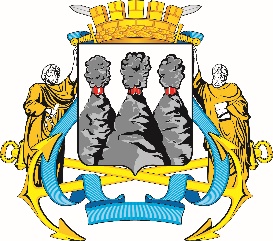 ГОРОДСКАЯ ДУМАПЕТРОПАВЛОВСК-КАМЧАТСКОГО ГОРОДСКОГО ОКРУГА